ХАНТЫ-МАНСИЙСКИЙ АВТОНОМНЫЙ ОКРУГ – ЮГРАТЮМЕНСКАЯ ОБЛАСТЬХАНТЫ-МАНСИЙСКИЙ РАЙОНСЕЛЬСКОЕ ПОСЕЛЕНИЕ КЕДРОВЫЙСОВЕТ ДЕПУТАТОВРЕШЕНИЕот 07.11.2022									        № 37 п. КедровыйО внесении изменений в Решение Совета депутатов сельского поселения Кедровый от 13.04.2018 №9«Об утверждении проекта Планировка и межевания Территории сельского поселения Кедровый» В целях создания условий для развития территории сельского поселения, эффективного землепользования и застройки, обеспечения прав и законных интересов физических и юридических лиц, в соответствии со статьей 46 Градостроительного кодекса Российской Федерации, Федеральным законом от 06.10.2003 № 131-ФЗ «Об общих принципах организации местного самоуправления в Российской Федерации», Уставом сельского поселения Кедровый,Совет депутатов сельского поселения КедровыйРЕШИЛ:	1.Внести в приложение к решению Совета депутатов сельского поселения Кедровый от 13.04.2018 №9 «Об утверждении проекта Планировка и межевания Территории сельского поселения Кедровый» «Проект планировки и межевания территории в с. Елизарово» изменения:1.1. в разделе II проекта межевания: 1.1.1. в таблице «Образуемые земельные участки»:1.1.1.1. строку «»исключить;1.1.1.2. строки 23, 24 изложить в следующей редакции:«».1.1.2. в таблице «Ведомость координат границ образуемых земельных участков»:1.1.2.1. строки:«»исключить;	1.1.2.2. Строки	«»изложить в следующей редакции:«		».1.2. Приложение 3 к проекту планировки и межевания территории в с. Елизарово «Чертеж межевания территории» изложить в редакции, согласно приложению к настоящему решению.	2. Настоящее решение вступает в силу с момента официального опубликования (обнародования).3. Контроль за выполнением решения оставляю за собой.Приложениек решению Совета депутатов сельского поселения Кедровыйот 07.11.2022 № 37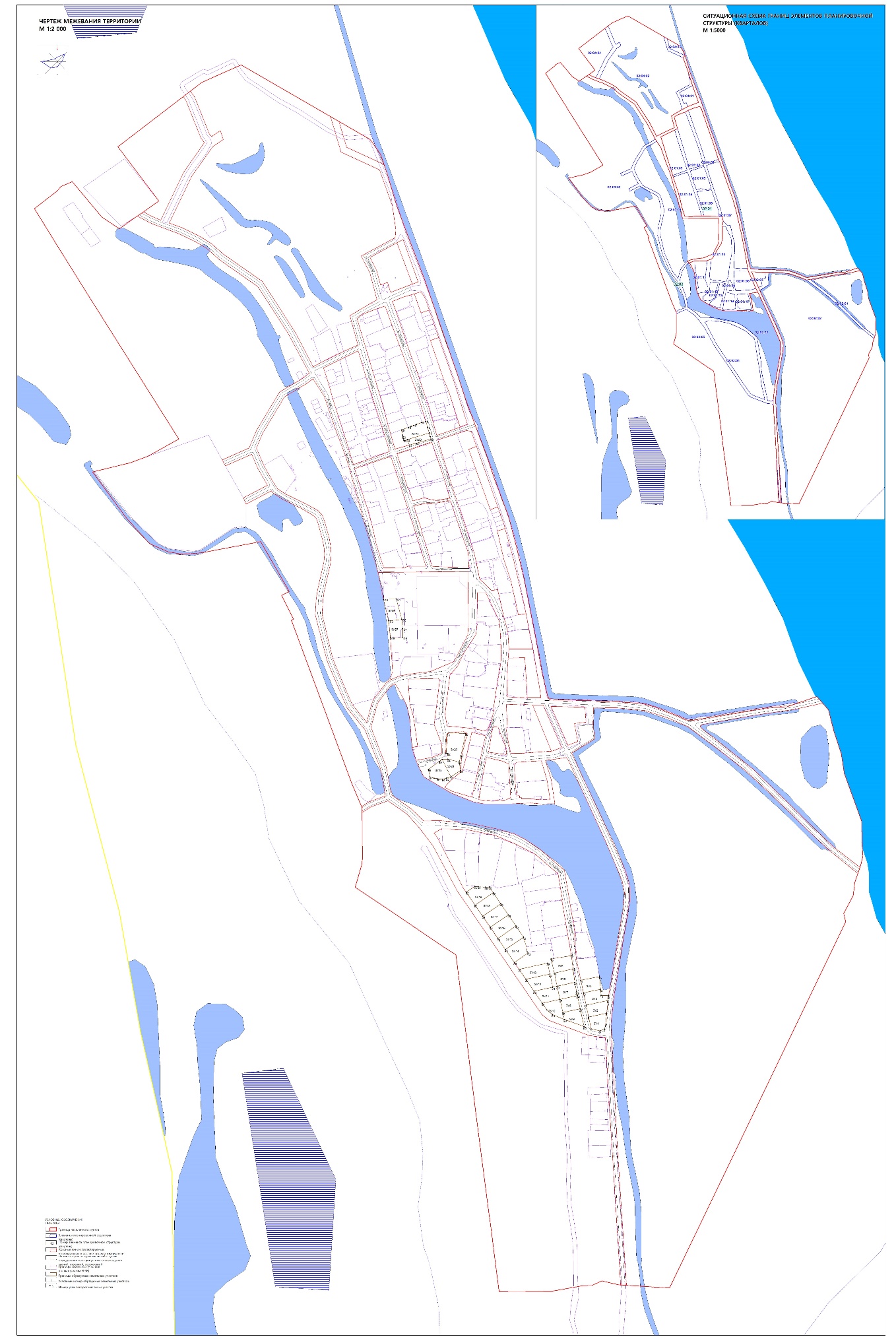 22ЗУ 22Для индивидуального жилищного строительства1085,6723ЗУ 23Блокированная жилая застройка2138,024ЗУ 24Для индивидуального жилищного строительства946,022792620068,981000255,54802620103,191000257,9622812620111,071000253,78822620105,161000230,5322832620063,891000232,89842620064,291000242,6522852620065,171000252,0923832620063,891000232,89822620105,161000230,5323862620098,511000204,38872620067,681000209,3323882620062,921000209,5824872620067,681000209,33862620098,511000204,3824892620095,811000171,11902620074,351000157,1024912620055,361000196,14922620067,781000196,2723822620067.671000209.48832620063.811000209.8323842620066.751000252.12852620070.361000255.6123862620107.201000253.57872620096.991000204.5423882620092.851000190.38922620067.771000196.4324882620092.851000190.38892620095.811000171.1124902620074.351000157.09912620055.361000196.1424922620067.771000196.43Председатель Совета депутатовсельского поселения Кедровый ____________М.В. Чернышев Глава сельского поселения Кедровый__________ С.А. Иванов